1 CZERWCAWSZYSTKIEGO NAJLEPSZEGO KOCHANE DZIECIAKI DZISIAJ WASZE ŚWIĘTO 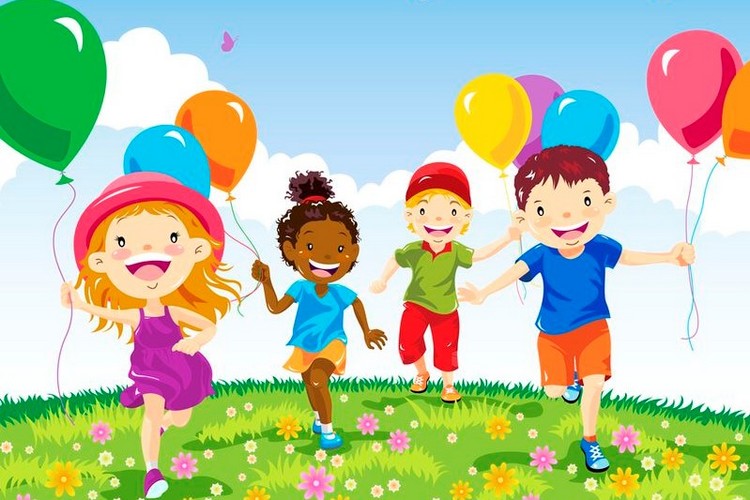 